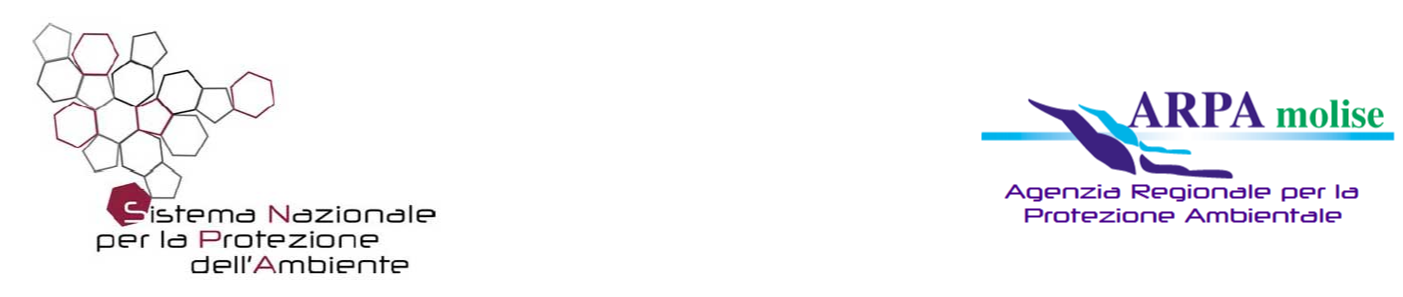 								PEC: arpamolise@legalmail.it_______________________________________________________________________________________________________AVVISO PUBBLICO FINALIZZATO AL CONFERIMENTO DI INCARICO PROFESSIONALE AD UN ESPERTO FAUNISTAL’Agenzia Regionale per la Protezione Ambientale del Molise, di seguito denominata ARPA Molise, ha ravvisato la necessità di disporre di una figura professionale esperta dotata di specifica competenza in campo faunistico, ai fini del compiuto espletamento delle attività istruttorie in materia di valutazione di impatto ambientale (V.I.A.), Valutazione ambientale strategica (V.A.S.) nonché in materia di Valutazione di Incidenza Ambientale (V.Inc.A.). Intende, pertanto, procedere alla selezione di detta figura professionale, avvalendosi della piattaforma “Traspare” - Albo dei Fornitori on line, attraverso cui procedere all’acquisizione delle candidature, al fine di dar seguito alla successiva individuazione, mediante comparazione dei curricula, della professionalità più idonea, tra quelle ivi incluse.  OGGETTO, NATURA E DURATA DELL’INCARICOL’incarico avrà ad oggetto lo svolgimento delle attività tecnico-professionali, afferenti gli aspetti faunistici, nell’ambito delle procedure in materia di valutazione di impatto ambientale (V.I.A.), Valutazione ambientale strategica (V.A.S.) nonché in materia di Valutazione di Incidenza Ambientale (V.Inc.A.).  L’incarico sarà espletato personalmente dal soggetto selezionato, in piena autonomia e senza vincolo di subordinazione nonché in via non esclusiva.L’incarico professionale decorrerà dalla data della stipula e pubblicazione del contratto ed avrà la durata di n. 12 (dodici) mesi. REQUISITI Per l’affidamento dell’incarico di cui al presente avviso, si richiede il possesso dei seguenti requisiti:Requisiti generali: cittadinanza italiana o di uno degli stati membri dell’Unione Europea;godimento dei diritti civili e politici;non aver riportato condanne penali e non essere destinatario di provvedimenti che riguardano l’applicazione di misure di prevenzione, di decisioni civili e di provvedimenti amministrativi iscritti nel casellario giudiziale; essere a conoscenza di non essere sottoposto a procedimenti penali; non essere stato destituito o dispensato ovvero dichiarato decaduto dal servizio presso una pubblica amministrazione; non essersi reso responsabile di gravi violazioni dei doveri inerenti la propria professionalità; insussistenza di cause ostative che limitino o escludano, a norma di legge, la capacità a contrarre con ;in qualità di soggetto amministratore o comunque dotato di poteri di rappresentanza, non trovarsi in stato di fallimento, di liquidazione coatta, di cessazione di attività o di concordato preventivo.Requisiti specifici:Laurea specialistica in Scienze Ambientali, Scienze Naturali, Scienze Biologiche o equipollente. Comprovata competenza ed esperienza in campo faunistico, con particolare riferimento ad aspetti connessi alle procedure di valutazione ambientale di impatto e strategica. Tali requisiti dovranno essere chiaramente esplicitati nel curriculum.COMPENSOIl compenso è determinato nella misura di € 10.000,00 (euro diecimila) comprensivi di tutte le spese incluse quelle relative a viaggi e trasferte per raggiungere l’area di studio.SELEZIONELa selezione per il conferimento dell’incarico professionale di esperto faunista sarà effettuata mediante procedura comparativa di curricula,  tra coloro che avranno presentato apposita istanza a partire dal giorno 11 maggio 2021 e fino alla data del 26 maggio 2021 (15 gg.), previa procedura di iscrizione di seguito riportata all’interno dell’Albo dei Fornitori on line, nell’apposita sezione dedicata ai Professionisti, nella categoria merceologica SERVIZI/ SERVIZI PROFESSIONALI (S48)/ Consulenza in materia di ambiente, agronomia, sicurezza e altre attività simili (S48.28).All’istanza (redatta secondo l’allegato schema) dovrà allegarsi il curriculum che dovrà essere debitamente firmato e le dichiarazioni ivi contenute dovranno essere rese ai sensi del D.P.R. n. 445/2000 a pena di esclusione dall’iscrizione. Le istanze recanti curricula dai quali non sia possibile evincere il possesso dei requisiti specifici non verranno prese in considerazione.  L’incarico sarà attribuito anche in presenza di una sola istanza, ove il candidato sia ritenuto idoneo ai fini dell’espletamento dell’incarico.COMMISSIONE GIUDICATRICEI curricula saranno esaminati da un’apposita commissione nominata con Provvedimento del Direttore Generale dell’ARPA Molise, la cui composizione sarà resa nota mediante avviso pubblicato sul sito internet dell’Agenzia.PRESENTAZIONE DELLE ISTANZE E MODALITÀ DI COMPILAZIONE DELLA DOMANDA DI ISCRIZIONELa domanda d’iscrizione e la presentazione dell’istanza (redatta secondo l’allegato schema), da effettuarsi a partire dal giorno 11 maggio 2021 e fino alla data del 26 maggio 2021,  avviene a seguito di richiesta da parte dei professionisti interessati da compilare on-line collegandosi al sito www.arpamolise.it – Albo fornitori on line – Registrati,  seguendo le istruzioni indicate e riportate nell’art. 7 del Regolamento consultabile nel medesimo portale alla voce “Documenti”, oppure accedendo attraverso il seguente link: https://arpamolise.traspare.comIl professionista che intende registrarsi presso l’Ente ha a disposizione un Wizard che assiste l’utente durante tutta la procedura di iscrizione. Tale procedura permette di inserire i dati e la documentazione richiesta secondo le modalità stabilite sul portale stesso, riportando tutti gli elementi utili alla identificazione e connotazione di ciascun professionista ed al possesso dei requisiti richiesti. Il sistema, all’atto dell’iscrizione, provvede ad associare a ciascun richiedente uno user-id (corrispondente alla casella di posta elettronica del professionista) e un codice Password (scelto dall’utente che effettua l’iscrizione) . Ai professionisti che hanno inoltrato domanda verrà data comunicazione, via posta elettronica, dell’avvenuta o mancata iscrizione. L’acquisizione delle candidature e l’inserimento nella piattaforma non comporta l’assunzione di alcun obbligo specifico da parte dell’Agenzia, né alcun diritto al professionista in ordine all’eventuale conferimento.Ulteriori informazioniPer informazioni inerenti la procedura di iscrizione o in caso di problemi tecnici, è possibile contattare l’assistenza tecnica ai seguenti recapiti : 0874 1835001 - 393 8608907 oppure usufruire dell’assistenza on-line attraverso il sito www.padigitale-adriatica.it utilizzando l’apposita Sezione “Assistenza/ Assistenza help desk”. 							                                     IL COMMISSARIO STRAORDINARIO(Dr.ssa Antonella Lavalle)							Documento informatico sottoscritto con firma digitale 							ai sensi dell’art.24 del D.lgs 07.03.2005  n.82.